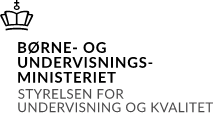 Ansøgningsskema:
Om deltagelse i rammeforsøg med udskolingslinje eud 8/9
Ansøgningen printes og underskrives af ansøgers ledelse – eller en person, ledelsen har bemyndiget til at underskrive ansøgninger om tilskud. Inden ansøgningsfristens udløb skal ansøger indsende følgende til stuk.cf@stukuvm.dk:Den underskrevne og indscannede kopi af ansøgningen (pdf-format). Den udfyldte skabelon for ansøgningen uden underskrift (word-format). Kopi af overenskomstaftalen med erhvervsskolen såfremt denne allerede forligger.Eventuelle andre bilag.I emnefeltet skal ”Ansøgning til deltagelse i rammeforsøg med udskolingslinje eud 8/9” angives. Frist for indsendelse af ansøgning er torsdag den 31. august 2023, kl. 13.00.Det vil være muligt at opnå tidligt (betinget) tilsagn såfremt ansøgningen samt evt. bilag indsendes senest 2. juni 2023. Ansøgninger, der indkommer mellem 2. juni 2023 og 31. august 2023, vil først blive behandlet efter 31. august 2023.1. StamoplysningerAngiv, hvilken kommune der søger om deltagelse i forsøget og den kontaktperson, som vil være projektansvarlig.1. StamoplysningerAngiv, hvilken kommune der søger om deltagelse i forsøget og den kontaktperson, som vil være projektansvarlig.Kommune:Adresse:Mail:Kontaktperson i den kommunale forvaltningKontaktperson i den kommunale forvaltningNavn:Tlf.nr.:Mail:2. Oplysninger om deltagelse i forsøget2. Oplysninger om deltagelse i forsøget2. Oplysninger om deltagelse i forsøget2.1. Periode for deltagelse Angiv, hvilke skoleår der ønskes deltagelse i. 2.1. Periode for deltagelse Angiv, hvilke skoleår der ønskes deltagelse i. 2.1. Periode for deltagelse Angiv, hvilke skoleår der ønskes deltagelse i. Der skal minimum angives to sammenhængende skoleår og maksimalt tre skoleår.Der skal minimum angives to sammenhængende skoleår og maksimalt tre skoleår.Sæt  X1. årSkoleåret 2023/20242. årSkoleåret 2024/20253. årSkoleåret 2025/20262.2. Navn(e) på folkeskoler, der forventes omfattet af forsøgsordningen2.2. Navn(e) på folkeskoler, der forventes omfattet af forsøgsordningen2.2. Navn(e) på folkeskoler, der forventes omfattet af forsøgsordningen(Skriv her)(Skriv her)(Skriv her)2.3. Antal forventede elever omfattet af forsøgsordningenAngiv, hvor mange elever i hhv. 8. og 9. klasse, som forventes at deltage i forsøget opdelt på de skoleår, der søges om godkendelse for på de deltagende folkeskoler.2.3. Antal forventede elever omfattet af forsøgsordningenAngiv, hvor mange elever i hhv. 8. og 9. klasse, som forventes at deltage i forsøget opdelt på de skoleår, der søges om godkendelse for på de deltagende folkeskoler.2.3. Antal forventede elever omfattet af forsøgsordningenAngiv, hvor mange elever i hhv. 8. og 9. klasse, som forventes at deltage i forsøget opdelt på de skoleår, der søges om godkendelse for på de deltagende folkeskoler.(Skriv her)(Skriv her)(Skriv her)2.4. Rammer for udvælgelse af eleverBeskriv kriterier, jf. ”Vejledning om rammer for forsøget”, for vurderingen af, hvilke elever, der tilbydes at deltage i forsøget, herunder hvordan den kommunale ungeindsats inddrages.2.4. Rammer for udvælgelse af eleverBeskriv kriterier, jf. ”Vejledning om rammer for forsøget”, for vurderingen af, hvilke elever, der tilbydes at deltage i forsøget, herunder hvordan den kommunale ungeindsats inddrages.2.4. Rammer for udvælgelse af eleverBeskriv kriterier, jf. ”Vejledning om rammer for forsøget”, for vurderingen af, hvilke elever, der tilbydes at deltage i forsøget, herunder hvordan den kommunale ungeindsats inddrages.(Skriv her)(Skriv her)(Skriv her)2.5. Erhvervsskole(r)Oplys, hvilke(n) erhvervsskole(r), der er eller forventeligt vil blive indgået driftsoverenskomst med.2.5. Erhvervsskole(r)Oplys, hvilke(n) erhvervsskole(r), der er eller forventeligt vil blive indgået driftsoverenskomst med.2.5. Erhvervsskole(r)Oplys, hvilke(n) erhvervsskole(r), der er eller forventeligt vil blive indgået driftsoverenskomst med.(Skriv her)(Skriv her)(Skriv her)2.6. Samarbejde med erhvervsskole(r) Beskriv, hvordan samarbejdet mellem lærerne på erhvervsskolen og på folkeskolen organiseres. 2.6. Samarbejde med erhvervsskole(r) Beskriv, hvordan samarbejdet mellem lærerne på erhvervsskolen og på folkeskolen organiseres. 2.6. Samarbejde med erhvervsskole(r) Beskriv, hvordan samarbejdet mellem lærerne på erhvervsskolen og på folkeskolen organiseres. (Skriv her)(Skriv her)(Skriv her)2.7. Organisering af undervisningenBeskriv den praktiske organisering af undervisningen på hhv. folkeskolen og erhvervsskolen.2.7. Organisering af undervisningenBeskriv den praktiske organisering af undervisningen på hhv. folkeskolen og erhvervsskolen.2.7. Organisering af undervisningenBeskriv den praktiske organisering af undervisningen på hhv. folkeskolen og erhvervsskolen.(Skriv her)(Skriv her)(Skriv her)2.8. Kommunikation til forældre og eleverBeskriv, hvordan kommunen/skolen vil informere forældre og elever om forsøgets gennemførelse, herunder hvordan kommunen/skolen sikrer, at forældre og elever er bekendt med forsøgsdeltagelsens muligheder og konsekvenser for elevernes muligheder for at blive optaget på en ungdomsuddannelse. 2.8. Kommunikation til forældre og eleverBeskriv, hvordan kommunen/skolen vil informere forældre og elever om forsøgets gennemførelse, herunder hvordan kommunen/skolen sikrer, at forældre og elever er bekendt med forsøgsdeltagelsens muligheder og konsekvenser for elevernes muligheder for at blive optaget på en ungdomsuddannelse. 2.8. Kommunikation til forældre og eleverBeskriv, hvordan kommunen/skolen vil informere forældre og elever om forsøgets gennemførelse, herunder hvordan kommunen/skolen sikrer, at forældre og elever er bekendt med forsøgsdeltagelsens muligheder og konsekvenser for elevernes muligheder for at blive optaget på en ungdomsuddannelse. (Skriv her)(Skriv her)(Skriv her)3. Forsøgets indhold3.1. Forsøgets formålBeskriv formålet med forsøget.(Skriv her)3.2. Forsøgets indsatser og aktiviteterBeskriv forsøgets nærmere indhold, indsatser og aktiviteter (eksempelvis fag, valgfag og andre aktiviteter, som er omfattet af folkeskolelovens § 9 stk. 4, som introduktionskurser, brobygning, virksomhedspraktik mv.), herunder hvordan de understøtter forsøgets formål.(Skriv her)3.3. Konkrete mål og succeskriterierBeskriv de konkrete mål og den eller de konkrete effekt(er), forsøget skal skabe for eleverne, herunder hvilke succeskriterier, der skal opfyldes for at opnå forsøgets konkrete mål og formål.(Skriv her)3.3. Konkrete mål og succeskriterierBeskriv de konkrete mål og den eller de konkrete effekt(er), forsøget skal skabe for eleverne, herunder hvilke succeskriterier, der skal opfyldes for at opnå forsøgets konkrete mål og formål.(Skriv her)4. Evt. øvrige relevante oplysningerAngiv evt. øvrige oplysninger, der er relevante for forsøget. (Skriv her)5. Godkendelse af forsøgsdeltagelsenDeltagelsen i rammeforsøg eud 8/9 skal godkendes politisk og blandt skolebestyrelsen (-erne), og der skal forelægge dokumentation for opbakning til forsøgsdeltagelsen. Angiv, hvornår forsøgsdeltagelsen er godkendt. Dokumentation for opbakning kan, ligesom driftsoverenskomsten, eftersendes senest 1. november 2023.5. Godkendelse af forsøgsdeltagelsenDeltagelsen i rammeforsøg eud 8/9 skal godkendes politisk og blandt skolebestyrelsen (-erne), og der skal forelægge dokumentation for opbakning til forsøgsdeltagelsen. Angiv, hvornår forsøgsdeltagelsen er godkendt. Dokumentation for opbakning kan, ligesom driftsoverenskomsten, eftersendes senest 1. november 2023.5. Godkendelse af forsøgsdeltagelsenDeltagelsen i rammeforsøg eud 8/9 skal godkendes politisk og blandt skolebestyrelsen (-erne), og der skal forelægge dokumentation for opbakning til forsøgsdeltagelsen. Angiv, hvornår forsøgsdeltagelsen er godkendt. Dokumentation for opbakning kan, ligesom driftsoverenskomsten, eftersendes senest 1. november 2023.5. Godkendelse af forsøgsdeltagelsenDeltagelsen i rammeforsøg eud 8/9 skal godkendes politisk og blandt skolebestyrelsen (-erne), og der skal forelægge dokumentation for opbakning til forsøgsdeltagelsen. Angiv, hvornår forsøgsdeltagelsen er godkendt. Dokumentation for opbakning kan, ligesom driftsoverenskomsten, eftersendes senest 1. november 2023.Dato for politisk godkendelse af forsøgsdeltagelsen(Indsæt dato)(Indsæt dato)(Indsæt dato)Dato for opbakning til forsøgsdeltagelsen blandt skolebestyrelsen (-erne)(Indsæt dato)(Indsæt dato)(Indsæt dato)5.1. Overenskomstpart (Udfyldes kun hvis der er indgået en overenskomst):Undervisningen skal gennemføres på grundlag af en indgået overenskomst mellem kommunalbestyrelsen og erhvervsskolen efter folkeskolelovens § 22, stk. 8 og 9. Angiv erhvervsskole(-r), som kommunen har indgået overenskomst(-er) med, samt tidspunktet for indgåelse, og hvornår undervisningen efter overenskomsten påbegyndes. Tilføj flere rækker ved behov.5.1. Overenskomstpart (Udfyldes kun hvis der er indgået en overenskomst):Undervisningen skal gennemføres på grundlag af en indgået overenskomst mellem kommunalbestyrelsen og erhvervsskolen efter folkeskolelovens § 22, stk. 8 og 9. Angiv erhvervsskole(-r), som kommunen har indgået overenskomst(-er) med, samt tidspunktet for indgåelse, og hvornår undervisningen efter overenskomsten påbegyndes. Tilføj flere rækker ved behov.5.1. Overenskomstpart (Udfyldes kun hvis der er indgået en overenskomst):Undervisningen skal gennemføres på grundlag af en indgået overenskomst mellem kommunalbestyrelsen og erhvervsskolen efter folkeskolelovens § 22, stk. 8 og 9. Angiv erhvervsskole(-r), som kommunen har indgået overenskomst(-er) med, samt tidspunktet for indgåelse, og hvornår undervisningen efter overenskomsten påbegyndes. Tilføj flere rækker ved behov.5.1. Overenskomstpart (Udfyldes kun hvis der er indgået en overenskomst):Undervisningen skal gennemføres på grundlag af en indgået overenskomst mellem kommunalbestyrelsen og erhvervsskolen efter folkeskolelovens § 22, stk. 8 og 9. Angiv erhvervsskole(-r), som kommunen har indgået overenskomst(-er) med, samt tidspunktet for indgåelse, og hvornår undervisningen efter overenskomsten påbegyndes. Tilføj flere rækker ved behov.Erhvervsskole:(Indsæt institutionsnavn herunder)Overenskomsten indgået:(Indsæt dato for indgåelse af overenskomst herunder)Undervisning påbegyndes:(Indsæt dato for påbegyndelse af undervisning herunder)Undervisning påbegyndes:(Indsæt dato for påbegyndelse af undervisning herunder)5.2. Overenskomst (Udfyldes kun hvis der ikke er indgået en overenskomst):5.2. Overenskomst (Udfyldes kun hvis der ikke er indgået en overenskomst):5.2. Overenskomst (Udfyldes kun hvis der ikke er indgået en overenskomst):5.2. Overenskomst (Udfyldes kun hvis der ikke er indgået en overenskomst):Kommunen bekræfter hermed, at overenskomstaftale vil blive fremsendt, når den forligger og senest den 1. november 2023. Kommunen accepterer ligeledes, at det er et vilkår for deltagelse i forsøget, at overenskomsten fremsendes rettidigt. Kommunen bekræfter hermed, at overenskomstaftale vil blive fremsendt, når den forligger og senest den 1. november 2023. Kommunen accepterer ligeledes, at det er et vilkår for deltagelse i forsøget, at overenskomsten fremsendes rettidigt. Kommunen bekræfter hermed, at overenskomstaftale vil blive fremsendt, når den forligger og senest den 1. november 2023. Kommunen accepterer ligeledes, at det er et vilkår for deltagelse i forsøget, at overenskomsten fremsendes rettidigt. Sæt XKommunen bekræfter hermed, at overenskomstaftale vil blive fremsendt, når den forligger og senest den 1. november 2023. Kommunen accepterer ligeledes, at det er et vilkår for deltagelse i forsøget, at overenskomsten fremsendes rettidigt. Kommunen bekræfter hermed, at overenskomstaftale vil blive fremsendt, når den forligger og senest den 1. november 2023. Kommunen accepterer ligeledes, at det er et vilkår for deltagelse i forsøget, at overenskomsten fremsendes rettidigt. Kommunen bekræfter hermed, at overenskomstaftale vil blive fremsendt, når den forligger og senest den 1. november 2023. Kommunen accepterer ligeledes, at det er et vilkår for deltagelse i forsøget, at overenskomsten fremsendes rettidigt. Forventet aftale med erhvervsskole (udfyldes hvis muligt):(Indsæt institutionsnavn herunder)Overenskomsten forventes indgået (udfyldes hvis muligt):(Indsæt dato for indgåelse af overenskomst herunder)Undervisning forventes påbegyndt (udfyldes hvis muligt):(Indsæt dato for påbegyndelse af undervisning herunder)Undervisning forventes påbegyndt (udfyldes hvis muligt):(Indsæt dato for påbegyndelse af undervisning herunder)6. Underskrift6. UnderskriftNavn:Titel:Dato: Underskrift: